ПРИКАЗ«  30  »   ноября   2018 г.						                  №  1080  г. ЧеркесскВ соответствии с Порядком проведения государственной итоговой аттестации по образовательным программам среднего общего образования, утверждённым  приказом Министерства образования и науки Российской Федерации от 26.12.2013 г. № 1400 и в целях  своевременного и качественного обеспечения организации и проведения государственной итоговой аттестации по образовательным программам среднего общего образования на территории Карачаево-Черкесской Республики в 2019 годуПРИКАЗЫВАЮ:Утвердить сроки и места подачи заявлений на сдачу государственной итоговой аттестации по образовательным программам среднего общего образования (далее – ГИА), места регистрации на сдачу единого государственного экзамена (далее – ЕГЭ) для выпускников прошлых лет, обучающихся по образовательным программам среднего профессионального образования в Карачаево-Черкесской Республике в 2019 году (Приложение 1).Утвердить специалистов, ответственных за регистрацию и места регистрации на сдачу ЕГЭ выпускников прошлых лет, обучающихся по образовательным программам среднего профессионального образования в муниципальных органах управления образованием, расположенных на территории Карачаево-Черкесской Республики (Приложение 2).Утвердить формы заявлений обучающихся на сдачу ГИА (Приложение 3), выпускников прошлых лет и лиц, обучающихся по образовательным программам среднего профессионального образования (Приложение 4), согласия родителя/законного представителя на обработку персональных данных несовершеннолетнего (Приложение 5) и согласия на обработку персональных данных (Приложение 6).Определить перечень дополнительных документов к заявлению на сдачу ГИА для отдельных категорий участников ГИА:Обучающиеся, выпускники прошлых лет с ограниченными возможностями здоровья при подаче заявления предъявляют копию рекомендаций психолого-медико-педагогической комиссии, а обучающиеся, выпускники прошлых лет дети-инвалиды и инвалиды - оригинал или заверенную в установленном порядке копию справки, подтверждающей факт установления инвалидности, выданной федеральным государственным учреждением медико-социальной экспертизы.Выпускники прошлых лет при подаче заявления предъявляют оригиналы документов об образовании или заверенные в установленном порядке копии документов об образовании (при необходимости с переводом с иностранного языка).Обучающиеся по образовательным программам среднего профессионального образования, не имеющие среднего образования, и обучающиеся в иностранных образовательных организациях, при подаче заявления предъявляют справку из образовательной организации, в которой они проходят обучение, подтверждающую освоение образовательных программ среднего общего образования или завершение освоения образовательных программ среднего общего образования в текущем учебном году (далее - справка).Оригинал справки предъявляется обучающимся, получающим среднее общее образование в иностранной образовательной организации, с заверенным в установленном порядке переводом с иностранного языка.Заявления подаются обучающимися, выпускниками прошлых лет лично на основании документа, удостоверяющего личность, или их родителями (законными представителями) на основании документа, удостоверяющего личность, или уполномоченными лицами на основании документа, удостоверяющего личность, и оформленной в установленном порядке доверенности.Рекомендовать руководителям муниципальных органов управления образованием, руководителям образовательных организаций Карачаево-Черкесской Республики:Довести данный приказ до руководителей подведомственных образовательных организаций, обучающихся, их родителей (законных представителей), выпускников прошлых лет.Обеспечить проведение разъяснительной работы с обучающимися, их родителями (законными представителями) о порядке, сроках и местах подачи заявлений на сдачу ГИА, с выпускниками прошлых лет о местах регистрации на сдачу ЕГЭ в 2019 году.Организовать работу по приёму и регистрации заявлений обучающихся на сдачу ГИА, выпускников прошлых лет, лиц, обучающихся по образовательным программам среднего профессионального образования, на сдачу ЕГЭ в 2019 году.Опубликовать сведения о местах регистрации на сдачу ГИА в 2019 году в Карачаево-Черкесской Республики в местных средствах массовой информации и разместить на сайтах образовательных организаций, органов местного самоуправления, осуществляющих управление в сфере образования, в срок до 1 декабря 2018 года.Контроль за исполнением настоящего приказа возложить на первого заместителя Министра Е.М. Семенову.Министр                                                И. В. Кравченко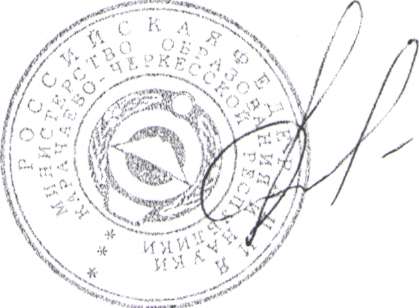 Исп. Н.Г. Аганова 26-69-58                       Приложение 1к Приказу Министерства образования                                                                                          и науки КЧР № 1080  от 30.11.2018 г.Сроки и места подачи заявлений обучающихся на сдачу государственной итоговой аттестации по образовательным программам среднего общего образования, места регистрации на сдачу единого государственного экзамена для выпускников прошлых лет, лиц, обучающихся по образовательным программам среднего профессионального образования, в Карачаево-Черкесской Республике в 2019 годуПриложение 2к приказу Министерства образованияи науки КЧР № 1080 от 30.11.18 г.Ответственные за регистрацию специалисты и места регистрации на сдачу ЕГЭ в муниципальных органах управления образованием для выпускников прошлых лет в Карачаево-Черкесской Республике в 2019 годуПриложение 3                                                                                         к приказу Министерства образования                                                                                               и науки КЧР № 1080    от 30.11.2018 г.Образец заявления на участие в государственной итоговой аттестации выпускников текущего учебного года
прошу зарегистрировать меня для участия в государственной итоговой аттестации по следующим общеобразовательным предметам:Прошу создать условия, учитывающие состояние здоровья, особенности психофизического развития, для сдачи ЕГЭ/ГВЭ подтверждаемого: Указать дополнительные условия, учитывающие состояние здоровья, особенности психофизического развития(иные дополнительные условия/материально-техническое оснащение, учитывающие состояние здоровья, особенности психофизического развития)Я ознакомлен(а) с Порядком проведения государственной итоговой аттестации по образовательным программам среднего общего образования в 2019 году.Правила проведения государственной итоговой аттестации в 2019 году для ознакомления участников экзаменов получены на руки.Я предупрежден(а), что для получения аттестата и для поступления в вуз на направления подготовки, требующие результаты по математике, учитываются результаты по математике профильного уровня.Результаты по математике базового уровня учитываются только для получения аттестата о среднем общем образовании. Согласие на обработку персональных данных прилагается.«____» _______________ 20___ г. _____________________/____________________________________________________/подпись участника ГИА	 расшифровка подписи«____» _______________ 20___ г. _______________________/__________________________________________________/подпись родителя 		расшифровка подписи (законного представителя)Приложение 4                                                                                           к приказу Министерства образования                                                                                          и науки КЧР № 1080   от 30.11.2018 г.Образец заявления на участие в государственной итоговой аттестации выпускников прошлых лет и обучающихся по образовательным программам средне профессионального образованияпрошу зарегистрировать меня для участия в едином государственном экзамене по следующим учебным предметам: Прошу создать условия, учитывающие состояние здоровья, особенности психофизического развития, для сдачи ЕГЭ подтверждаемого: Указать дополнительные условия, учитывающие состояние здоровья, особенности психофизического развития(иные дополнительные условия/материально-техническое оснащение, учитывающие состояние здоровья, особенности психофизического развития)Я ознакомлен(а) с Порядком проведения государственной итоговой аттестации по образовательным программам среднего общего образования в 2019 году.Правила проведения единого государственного экзамена в 2019 году для ознакомления участников ЕГЭ получены на руки.Я предупрежден, что:1. Распределение участников ЕГЭ в пункты проведения экзаменов производится автоматизированно с помощью специализированных программных средств. Места расположения ППЭ утверждаются Министерством образования и науки Карачаево-Черкесской Республики и располагаются на территории Республики.2. Для получения аттестата и для поступления в вуз на направления подготовки, требующие результаты по математике, учитываются результаты по математике профильного уровня. Результаты по математике базового уровня учитываются только для получения аттестата о среднем общем образовании.3. ЕГЭ по иностранным языкам состоит из двух частей: письменной и устной. Экзамены по иностранному языку в письменной и устной формах проходят в разные дни. Максимальный результат экзамена по иностранному языку в письменной форме составляет 80 баллов, в устной форме – 20 баллов. Результаты письменной и устной частей учитываются как единый результат ЕГЭ по иностранным языкам.Согласие на обработку персональных данных прилагается.«____» _____________ 201____г.      ___________________     /__________________________________/ подпись                          расшифровка подписиПриложение 5                                                                                           к приказу Министерства образования                                                                                          и науки КЧР № 1080 от 30.11.2018 г.СОГЛАСИЕ РОДИТЕЛЯ/ЗАКОННОГО ПРЕДСТАВИТЕЛЯ
НА ОБРАБОТКУ ПЕРСОНАЛЬНЫХ ДАННЫХ НЕСОВЕРШЕННОЛЕТНЕГОЯ, ___________________________________________________________________                                                                                         (фамилия родителя или законного представителя)_____________________________________________________________________,                                                                                         (имя, отчество родителя или законного представителя)_____________________                   ________________   _______________________(наименование документа, удостоверяющего личность)                              (серия)                                                                  (номер)выдан _______________________________________________________________,                                                                                                           (когда и кем выдан)являясь законным представителем несовершеннолетнего_____________________фамилия несовершеннолетнего)_____________________________________________________________________,(имя отчество несовершеннолетнего)приходящегося мне ____________, на основании ___________________________(наименование, подтверждающего документа)___________________            ____________________________________________,                                                       (номер)                                                                                        дата выдачи                             зарегистрированного по адресу:_______________________________________________________________________________________________________________,подтверждаю _________________________________________________________(наименование образовательной организации)согласие на обработку моих персональных данных и персональных данных несовершеннолетнего, относящихся к перечисленным ниже категориям персональных данных: фамилия, имя, отчество; пол; дата рождения; тип документа, удостоверяющего личность; реквизиты документа, удостоверяющего личность; гражданство; образовательная организация; класс; информация о праве на прохождение государственной итоговой аттестации; информация о форме прохождения государственной итоговой аттестации; информация о результатах итогового сочинения (изложения), информация о выбранных экзаменах; информация о результатах экзаменов, информация о решениях государственной экзаменационной комиссии по проведению государственной итоговой аттестации по образовательным программам среднего общего образования Карачаево-Черкесской Республики в отношении несовершеннолетнего, информация об отнесении к категории лиц с ограниченными возможностями здоровья, детям-инвалидам, инвалидам и иных, необходимых для достижения заявленных целей обработки.Цель обработки персональных данных: исполнение части 4 статьи 98 Федерального закона от 29.12.2012 №273-ФЗ «Об образовании в Российской Федерации», формирование и ведение  федеральной информационной системы обеспечения проведения государственной итоговой аттестации обучающихся, освоивших основные образовательные программы основного общего и среднего общего образования, и приема граждан в образовательные организации для получения среднего профессионального и высшего образования и региональной информационной системы обеспечения проведения государственной итоговой аттестации обучающихся, освоивших основные образовательные программы основного общего и среднего общего образования в соответствии с Постановлением Правительства Российской Федерации от 31.08.2013 №755.Настоящее согласие предоставляется мной на осуществление действий в отношении моих персональных данных и персональных данных несовершеннолетнего, которые необходимы для достижения указанных выше целей, включая (без ограничения) сбор, систематизацию, накопление, хранение, уточнение (обновление, изменение), использование, передачу третьим лицам для осуществления действий по обмену информацией (Министерству образования и науки Карачаево-Черкесской Республики, Республиканскому государственному образовательному казенному учреждению «Центр информационных технологий/Региональный центр обработки информации, Федеральному государственному бюджетному учреждению «Федеральный центр тестирования», Федеральной службе по надзору в сфере образования и науки) обезличивание, блокирование персональных данных, а также осуществление любых иных действий, предусмотренных действующим законодательством Российской Федерации.Я проинформирован, что __________________________________________	наименование организациигарантирует обработку персональных данных в соответствии с действующим законодательством Российской Федерации как неавтоматизированным, так и автоматизированным способами.Данное согласие действует до достижения целей обработки персональных данных или в течение срока хранения информации.Данное согласие может быть отозвано в любой момент по моему письменному заявлению. Получив такое заявление оператор обязан прекратить обработку персональных данных, если дальнейшая обработка не является правом или обязанностью оператора, которые установлены законодательством Российской Федерации. "____" ___________ 20____г____________________ /______________________________________________     подпись заявителя                                 расшифровка подписи                Приложение 6                                                                                           к приказу Министерства образования                                                                                          и науки КЧР № 1080 от 30.11.2018 г.СОГЛАСИЕ 
НА ОБРАБОТКУ ПЕРСОНАЛЬНЫХ ДАННЫХ Я, ___________________________________________________________________________                                                                                         (ФИО участника)______________________       _________________     _______________________________(наименование документа, удостоверяющего личность)           (серия)                                                                  (номервыдан ______________________________________________________________________,                                                                                                                          (когда и кем выдан)____________________________________________________________________________адрес регистрации: ____________________________________________________________________________________________________________________________________,подтверждаю согласие на обработку моих персональных данных___________________________________________________________________________(наименование образовательной организации)Цель обработки персональных данных: исполнение части 4 статьи 98 Федерального закона от 29.12.2012 №273-ФЗ «Об образовании в Российской Федерации», формирование и ведение федеральной информационной системы обеспечения проведения государственной итоговой аттестации обучающихся, освоивших основные образовательные программы основного общего и среднего общего образования, и приема граждан в образовательные организации для получения среднего профессионального и высшего образования и региональной информационной системы обеспечения проведения государственной итоговой аттестации обучающихся, освоивших основные образовательные программы основного общего и среднего общего образования в соответствии с Постановлением Правительства Российской Федерации от 31.08.2013 №755. Перечень персональных данных, на обработку которых дается согласие: фамилия, имя, отчество; пол; дата рождения; тип документа, удостоверяющего личность; реквизиты документа, удостоверяющего личность; гражданство; образовательная организация; класс; информация о праве на прохождение государственной итоговой аттестации; информация о форме прохождения государственной итоговой аттестации; информация о результатах итогового сочинения (изложения), информация о выбранных экзаменах; информация о результатах экзаменов, информация о решениях государственной экзаменационной комиссии по проведению государственной итоговой аттестации по образовательным программам среднего общего образования Карачаево-Черкесской Республики в отношении меня, информация об отнесении к категории лиц с ограниченными возможностями здоровья, детям-инвалидам, инвалидам и иных, необходимых для достижения заявленных целей обработки.Согласие дается на операции включая (без ограничения) сбор, систематизацию, накопление, хранение, уточнение (обновление, изменение), использование, передачу третьим лицам для осуществления действий по обмену информацией (Министерству образования и науки Карачаево-Черкесской Республики, Республиканскому государственному образовательному казенному учреждению «Центр информационных технологий/Региональный центр обработки информации, Федеральному государственному бюджетному учреждению «Федеральный центр тестирования», Федеральной службе по надзору в сфере образования и науки) обезличивание, блокирование персональных данных, а также осуществление любых иных действий, предусмотренных действующим законодательством Российской Федерации.Я проинформирован, что __________________________________________	наименование организациигарантирует обработку персональных данных в соответствии с действующим законодательством Российской Федерации как неавтоматизированным, так и автоматизированным способами.Данное согласие действует до достижения целей обработки персональных данных или в течение срока хранения информации.Данное согласие может быть отозвано в любой момент по моему письменному заявлению. Получив такое заявление оператор обязан прекратить обработку персональных данных, если дальнейшая обработка не является правом или обязанностью оператора, которые установлены законодательством Российской Федерации. «____»___________ 20__ г______________________ /_________________________________________________/подпись заявителя                                                  расшифровка подписиМИНИСТЕРСТВО ОБРАЗОВАНИЯ И НАУКИКАРАЧАЕВО-ЧЕРКЕССКОЙ РЕСПУБЛИКИ«Об утверждении сроков и мест подачи заявлений на сдачу государственной итоговой аттестации по образовательным программам среднего общего образования, мест регистрации на сдачу единого государственного экзамена для выпускников прошлых лет, обучающихся по образовательным программам среднего профессионального образования в Карачаево-Черкесской Республике в 2019 году»№Категории участников ГИАМеста регистрации на сдачу ГИА и места регистрации на сдачу ЕГЭДосрочный (март-апрель 2019 г.) и основной период (май-июнь 2019 г.)Срок подачи заявления с указанием перечня учебных предметов, по которым планируют сдавать ГИА: до 1 февраля 2019 годаДосрочный (март-апрель 2019 г.) и основной период (май-июнь 2019 г.)Срок подачи заявления с указанием перечня учебных предметов, по которым планируют сдавать ГИА: до 1 февраля 2019 годаДосрочный (март-апрель 2019 г.) и основной период (май-июнь 2019 г.)Срок подачи заявления с указанием перечня учебных предметов, по которым планируют сдавать ГИА: до 1 февраля 2019 годаДосрочный (март-апрель 2019 г.) и основной период (май-июнь 2019 г.)Срок подачи заявления с указанием перечня учебных предметов, по которым планируют сдавать ГИА: до 1 февраля 2019 года1Обучающиеся, освоившие образовательные программы среднего общего образования и допущенные в установленном порядке к государственной итоговой аттестацииОбразовательная организация, в которой обучающийся осваивал образовательные программы среднего общего образования (по месту обучения)2Обучающиеся, получающие среднее общее образование по образовательным программам среднего общего образования, завершившие освоение предмета в предыдущие годыОбразовательная организация, в которой обучающийся осваивал образовательные программы среднего общего образования (по месту обучения)3Лица, не прошедшие государственную итоговую аттестацию и не получившие документ государственного образца о среднем общем образовании в предыдущие годыОбразовательная организация, в которой обучающийся осваивал образовательные программы среднего общего образования (по месту обучения)4Лица, осваивающие образовательные программы среднего образования в форме самообразования или семейного образования, либо лица, обучающиеся по не имеющим государственной аккредитации образовательным программам среднего общего образования, в том числе обучающиеся по образовательным программам среднего профессионального образования, получающие среднее общее образование по не имеющим государственную аккредитацию образовательным программам среднего общего образования (экстерны)Образовательная организация, аккредитованная по образовательной программе среднего общего образования5Обучающиеся, получающие среднее общее образование в рамках освоения образовательных программ среднего профессионального образования, в том числе образовательных программ среднего профессионального образования, интегрированных с образовательными программами основного общего и среднего общего образования (при наличии у такой образовательной организации свидетельства о государственной аккредитации по образовательной программе среднего общего образования) (для прохождения ГИА)Образовательная организация, аккредитованная по образовательной программе среднего общего образования6Лица, обучающиеся по образовательным программам среднего профессионального образования (для сдачи ЕГЭ)Образовательная организация, аккредитованная по образовательной программе среднего общего образованияДосрочный период (март-апрель 2019 г.) и дополнительные сроки (резервные дни основного периода, июнь 2019 г.)Срок подачи заявления с указанием перечня учебных предметов, по которым планируют сдавать ЕГЭ: до 1 февраля 2019 годаДосрочный период (март-апрель 2019 г.) и дополнительные сроки (резервные дни основного периода, июнь 2019 г.)Срок подачи заявления с указанием перечня учебных предметов, по которым планируют сдавать ЕГЭ: до 1 февраля 2019 годаДосрочный период (март-апрель 2019 г.) и дополнительные сроки (резервные дни основного периода, июнь 2019 г.)Срок подачи заявления с указанием перечня учебных предметов, по которым планируют сдавать ЕГЭ: до 1 февраля 2019 годаДосрочный период (март-апрель 2019 г.) и дополнительные сроки (резервные дни основного периода, июнь 2019 г.)Срок подачи заявления с указанием перечня учебных предметов, по которым планируют сдавать ЕГЭ: до 1 февраля 2019 года1Лица, освоившие образовательные программы среднего общего образования в предыдущие годы и имеющие документ об образовании, подтверждающий получение среднего общего образования (или образовательные программы среднего (полного) общего образования - для лиц, получивших документ о соответствующем уровне образования до 1 сентября 2013 года), а также граждане, имеющие среднее общее образование, полученное в иностранных образовательных организациях, в том числе при наличии у них действующих результатов ЕГЭ (выпускники прошлых лет)Места регистрации на сдачу ЕГЭ в муниципальных органах управления образованием (по месту проживания) (приложение 2)Дополнительный период (сентябрьские сроки) 2019 года (сентябрь 2019 г.)Срок подачи заявления с указанием выбранных обязательных учебных предметов: не позднее чем за две недели до начала экзаменовДополнительный период (сентябрьские сроки) 2019 года (сентябрь 2019 г.)Срок подачи заявления с указанием выбранных обязательных учебных предметов: не позднее чем за две недели до начала экзаменовДополнительный период (сентябрьские сроки) 2019 года (сентябрь 2019 г.)Срок подачи заявления с указанием выбранных обязательных учебных предметов: не позднее чем за две недели до начала экзаменовДополнительный период (сентябрьские сроки) 2019 года (сентябрь 2019 г.)Срок подачи заявления с указанием выбранных обязательных учебных предметов: не позднее чем за две недели до начала экзаменов1Обучающиеся, освоившие образовательные программы среднего общего образования и допущенные в установленном порядке к государственной итоговой аттестации, не прошедшие ГИА или получившие на ГИА неудовлетворительный результат более чем по одному обязательному учебному предмету, либо получившие повторно неудовлетворительный результат по одному из этих предметовОбразовательная организация, в которой обучающийся осваивал образовательные программы среднего общего образования (по месту обучения)2Обучающиеся, получающие среднее общее образование в рамках освоения образовательных программ среднего профессионального образования, в том числе образовательных программ среднего профессионального образования, интегрированных с образовательными программами основного общего и среднего общего образования, не прошедшие ГИА или получившие на ГИА неудовлетворительный результат более чем по одному обязательному учебному предмету, либо получившие повторно неудовлетворительный результат по одному из этих предметов (при наличии у такой образовательной организации свидетельства о государственной аккредитации по образовательной программе среднего общего образования) (для прохождения ГИА)Образовательная организация, аккредитованная по образовательной программе среднего общего образования№ п/пНаименование АТЕ,Наименование МОУОФ.И.О. специалистов, ответственных за регистрацию№ телефонаАдрес МОУОгород Черкесск Муниципальный орган управления образованиемКалмыкова Сусанна Алиевна8(87-82)20-36-26г. Черкесск, ул. Доватора 67Карачаевский городской округМуниципальный орган управления образованиемСалпагарова Наталья Ивановна8(87-879)2-53-378(87-879)2-21-47г. Карачаевск, ул. Чкалова, 1Абазинский  муниципальный  районМуниципальный орган управления образованиемМхце Ирина Назировна 8(906)443-27-378(87-87)3-34-41а. Инжич-Чукун, ул. Ленина, 1Адыге-Хабльский муниципальный районМуниципальный орган управления образованиемКитокова Ирина Евгеньевна8(87-870)5-15-408(87-870)5-10-32а. Адыге-Хабль, ул. Советская, 16Зеленчукский муниципальный районМуниципальный орган управления образованиемЧагарова Лиза Ахматовна8(87-878)5-39-448(87-878)5-17-53ст. Зеленчукская, ул. Ленина, 76Карачаевский муниципальный районМуниципальный орган управления образованиемУрусова Жанна Валерьевна 8(87-879)2-30-04г. Карачаевск, ул. Чкалова, 1Малокарачаевский муниципальный районМуниципальный орган управления образованиемСалпагаров Джетул Назбиевич8(928)397-77-21с. Учкекен, ул. Ленина, 126Ногайский районМуниципальный орган управления образованиемСанглибаева Нелли Османовна8(87-870)5-49-128(87-870)5-49-98а. Эркен-Халк, ул. Санглибаева,38Прикубанский муниципальный районМуниципальный орган управления образованиемДжабаева Ирина Карабитовна 8(87-874)3-22-44п. Кавказский, пр. Ленина, д.26Усть-Джегутинский муниципальный район Муниципальный орган управления образованиемТекеева Лариса Аубекировна8(87-875)7-15-628(87-875)7-49-55г. Усть-Джегута, ул. Богатырева, 31 Урупский муниципальный районМуниципальный орган управления образованиемСтригина Людмила Васильевна8(87-876)6-14-078(87-876)6-13-65ст. Преградная, ул. Совестская,60Хабезский районМуниципальный орган управления образованиемАсланукова  Светлана Салим-Гереевна 8(87-873)2-14-41а. Хабез, ул. Советская, 27Руководителю _________________________________(наименование образовательной организации)______________________________________________(Ф.И.О. руководителя)заявление.заявление.заявление.заявление.заявление.заявление.заявление.заявление.заявление.заявление.заявление.заявление.заявление.заявление.заявление.заявление.заявление.заявление.заявление.заявление.заявление.заявление.заявление.заявление.заявление.заявление.заявление.заявление.заявление.заявление.заявление.заявление.заявление.заявление.заявление.заявление.заявление.заявление.заявление.заявление.заявление.заявление.заявление.заявление.заявление.заявление.заявление.заявление.заявление.заявление.   Я,фамилияфамилияфамилияфамилияфамилияфамилияфамилияфамилияфамилияфамилияфамилияфамилияфамилияфамилияфамилияфамилияфамилияфамилияфамилияфамилияфамилияфамилияфамилияфамилияфамилияфамилияфамилияфамилияфамилияфамилияфамилияфамилияфамилияфамилияфамилияфамилияфамилияфамилияфамилияфамилияфамилияфамилияфамилияфамилияфамилияфамилияфамилияфамилияфамилияфамилияимяимяимяимяимяимяимяимяимяимяимяимяимяимяимяимяимяимяимяимяимяимяимяимяимяимяимяимяимяимяимяимяимяимяимяимяимяимяимяимяимяимяимяимяимяимяимяимяимяотчествоотчествоотчествоотчествоотчествоотчествоотчествоотчествоотчествоотчествоотчествоотчествоотчествоотчествоотчествоотчествоотчествоотчествоотчествоотчествоотчествоотчествоотчествоотчествоотчествоотчествоотчествоотчествоотчествоотчествоотчествоотчествоотчествоотчествоотчествоотчествоотчествоотчествоотчествоотчествоотчествоотчествоотчествоотчествоотчествоотчествоотчествоотчествоотчествоДата рождения:чч.мм.ггНаименование документа, удостоверяющего личностьНаименование документа, удостоверяющего личностьНаименование документа, удостоверяющего личностьНаименование документа, удостоверяющего личностьНаименование документа, удостоверяющего личностьНаименование документа, удостоверяющего личностьНаименование документа, удостоверяющего личностьНаименование документа, удостоверяющего личностьНаименование документа, удостоверяющего личностьНаименование документа, удостоверяющего личностьНаименование документа, удостоверяющего личностьСерияНомерНомерНомерНомерНомерСНИЛССНИЛС(при наличии)(при наличии)(при наличии)(при наличии)(при наличии)(при наличии)(при наличии)(при наличии)(при наличии)(при наличии)(при наличии)(при наличии)(при наличии)(при наличии)(при наличии)(при наличии)(при наличии)(при наличии)(при наличии)(при наличии)(при наличии)(при наличии)(при наличии)Наименование предметаформа ЕГЭПериодНаименование предметаформа ГВЭформа ГВЭформа ГВЭПериодНаименование предметаформа ЕГЭПериодНаименование предметаписьменная формаустная формаРусский языкРусский языкСочинение   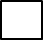 Изложение  Диктант     Математика (базовый уровень)Математика Математика (профильный уровень)ФизикаФизикаХимияХимияИнформатика и ИКТИнформатика и ИКТБиологияБиологияИсторияИсторияГеографияГеографияЛитератураЛитератураОбществознаниеОбществознаниеАнглийский языкАнглийский языкНемецкий языкАнглийский язык устныйФранцузский языкНемецкий язык  Испанский языкНемецкий язык устныйФранцузский языкФранцузский язык устныйИспанский языкИспанский язык устныйкопией рекомендаций психолого-медико-педагогической комиссииоригиналом или заверенной в установленном порядке копией справки, подтверждающей факт установления инвалидности, выданной федеральным государственным учреждением медико-социальной экспертизыувеличение продолжительности экзамена на 1,5 часаКонтактный телефон8()--Регистрационный номерРуководителю _________________________________(наименование образовательной организации)______________________________________________(Ф.И.О. руководителя)заявление.заявление.заявление.заявление.заявление.заявление.заявление.заявление.заявление.заявление.заявление.заявление.заявление.заявление.заявление.заявление.заявление.заявление.заявление.заявление.заявление.заявление.заявление.заявление.заявление.заявление.заявление.заявление.заявление.заявление.заявление.заявление.заявление.заявление.заявление.заявление.заявление.заявление.заявление.заявление.заявление.заявление.заявление.заявление.заявление.заявление.заявление.заявление.заявление.заявление.заявление.заявление.заявление.заявление.заявление.заявление.заявление.заявление.заявление.заявление.заявление.заявление.заявление.заявление.заявление.заявление.заявление.заявление.заявление.заявление.заявление.заявление.заявление.заявление.заявление.заявление.заявление.заявление.заявление.заявление.заявление.заявление.заявление.заявление.заявление.заявление.заявление.заявление.заявление.заявление.заявление.заявление.заявление.заявление.заявление.заявление.заявление.заявление.Я,Я,фамилияфамилияфамилияфамилияфамилияфамилияфамилияфамилияфамилияфамилияфамилияфамилияфамилияфамилияфамилияфамилияфамилияфамилияфамилияфамилияфамилияфамилияфамилияфамилияфамилияфамилияфамилияфамилияфамилияфамилияфамилияфамилияфамилияфамилияфамилияфамилияфамилияфамилияфамилияфамилияфамилияфамилияфамилияфамилияфамилияфамилияфамилияфамилияфамилияфамилияфамилияфамилияфамилияфамилияфамилияфамилияфамилияфамилияфамилияфамилияфамилияфамилияфамилияфамилияфамилияфамилияфамилияфамилияфамилияфамилияфамилияфамилияфамилияфамилияфамилияфамилияфамилияфамилияфамилияфамилияфамилияфамилияфамилияфамилияфамилияфамилияфамилияфамилияфамилияфамилияфамилияфамилияфамилияфамилияфамилияфамилияфамилияфамилияимяимяимяимяимяимяимяимяимяимяимяимяимяимяимяимяимяимяимяимяимяимяимяимяимяимяимяимяимяимяимяимяимяимяимяимяимяимяимяимяимяимяимяимяимяимяимяимяимяимяимяимяимяимяимяимяимяимяимяимяимяимяимяимяимяимяимяимяимяимяимяимяимяимяимяимяимяимяимяимяимяимяимяимяимяимяимяимяимяимяимяимяимяимяимяимяотчествоотчествоотчествоотчествоотчествоотчествоотчествоотчествоотчествоотчествоотчествоотчествоотчествоотчествоотчествоотчествоотчествоотчествоотчествоотчествоотчествоотчествоотчествоотчествоотчествоотчествоотчествоотчествоотчествоотчествоотчествоотчествоотчествоотчествоотчествоотчествоотчествоотчествоотчествоотчествоотчествоотчествоотчествоотчествоотчествоотчествоотчествоотчествоотчествоотчествоотчествоотчествоотчествоотчествоотчествоотчествоотчествоотчествоотчествоотчествоотчествоотчествоотчествоотчествоотчествоотчествоотчествоотчествоотчествоотчествоотчествоотчествоотчествоотчествоотчествоотчествоотчествоотчествоотчествоотчествоотчествоотчествоотчествоотчествоотчествоотчествоотчествоотчествоотчествоотчествоотчествоотчествоотчествоотчествоотчествоотчествоНаименование документа, удостоверяющего личностьНаименование документа, удостоверяющего личностьНаименование документа, удостоверяющего личностьНаименование документа, удостоверяющего личностьНаименование документа, удостоверяющего личностьНаименование документа, удостоверяющего личностьНаименование документа, удостоверяющего личностьНаименование документа, удостоверяющего личностьНаименование документа, удостоверяющего личностьНаименование документа, удостоверяющего личностьНаименование документа, удостоверяющего личностьНаименование документа, удостоверяющего личностьНаименование документа, удостоверяющего личностьНаименование документа, удостоверяющего личностьНаименование документа, удостоверяющего личностьНаименование документа, удостоверяющего личностьНаименование документа, удостоверяющего личностьНаименование документа, удостоверяющего личностьНаименование документа, удостоверяющего личностьНаименование документа, удостоверяющего личностьНаименование документа, удостоверяющего личностьНаименование документа, удостоверяющего личностьНаименование документа, удостоверяющего личностьНаименование документа, удостоверяющего личностьНаименование документа, удостоверяющего личностьНаименование документа, удостоверяющего личностьНаименование документа, удостоверяющего личностьНаименование документа, удостоверяющего личностьНаименование документа, удостоверяющего личностьНаименование документа, удостоверяющего личностьНаименование документа, удостоверяющего личностьНаименование документа, удостоверяющего личностьНаименование документа, удостоверяющего личностьНаименование документа, удостоверяющего личностьНаименование документа, удостоверяющего личностьНаименование документа, удостоверяющего личностьНаименование документа, удостоверяющего личностьНаименование документа, удостоверяющего личностьНаименование документа, удостоверяющего личностьНаименование документа, удостоверяющего личностьНаименование документа, удостоверяющего личностьНаименование документа, удостоверяющего личностьНаименование документа, удостоверяющего личностьНаименование документа, удостоверяющего личностьНаименование документа, удостоверяющего личностьНаименование документа, удостоверяющего личностьНаименование документа, удостоверяющего личностьНаименование документа, удостоверяющего личностьНаименование документа, удостоверяющего личностьНаименование документа, удостоверяющего личностьНаименование документа, удостоверяющего личностьНаименование документа, удостоверяющего личностьНаименование документа, удостоверяющего личностьНаименование документа, удостоверяющего личностьНаименование документа, удостоверяющего личностьНаименование документа, удостоверяющего личностьНаименование документа, удостоверяющего личностьНаименование документа, удостоверяющего личностьСерияСерияСерияСерияСерияСерияСерияСерияНомерНомерНомерНомерНомерНомерНомерНомерНомерНомерНомерНомерНомерНомерНомерНомерНомерДата рождения:Дата рождения:Дата рождения:Дата рождения:Дата рождения:Дата рождения:Дата рождения:Дата рождения:Дата рождения:Дата рождения:Дата рождения:Дата рождения:Дата рождения:Дата рождения:Дата рождения:Дата рождения:Дата рождения:Дата рождения:.........Пол:Пол:Пол:Пол:Пол:Пол:мужскоймужскоймужскоймужскоймужскоймужскоймужскоймужскоймужскоймужскоймужскоймужскоймужскоймужскоймужскоймужскоймужскоймужскойженскийженскийженскийженскийженскийженскийженскийженскийженскийженскийженскийженскийженскийженскийженскийГражданство:Гражданство:Гражданство:Гражданство:Гражданство:Гражданство:Гражданство:Гражданство:Гражданство:Гражданство:Гражданство:Гражданство:Гражданство:Гражданство:Гражданство:Гражданство:Гражданство:СНИЛССНИЛССНИЛССНИЛССНИЛССНИЛССНИЛССНИЛССНИЛССНИЛССНИЛССНИЛС(при наличии)(при наличии)(при наличии)(при наличии)(при наличии)(при наличии)(при наличии)(при наличии)(при наличии)(при наличии)(при наличии)(при наличии)(при наличии)(при наличии)(при наличии)(при наличии)(при наличии)(при наличии)(при наличии)(при наличии)(при наличии)(при наличии)(при наличии)(при наличии)(при наличии)(при наличии)(при наличии)(при наличии)(при наличии)(при наличии)(при наличии)(при наличии)(при наличии)(при наличии)(при наличии)(при наличии)(при наличии)(при наличии)(при наличии)(при наличии)(при наличии)(при наличии)(при наличии)(при наличии)(при наличии)(при наличии)(при наличии)(при наличии)(при наличии)(при наличии)(при наличии)(при наличии)(при наличии)(при наличии)(при наличии)(при наличии)(при наличии)(при наличии)(при наличии)(при наличии)(при наличии)(при наличии)(при наличии)(при наличии)(при наличии)(при наличии)(при наличии)(при наличии)(при наличии)(при наличии)(при наличии)(при наличии)(при наличии)(при наличии)(при наличии)(при наличии)(при наличии)(при наличии)(при наличии)(при наличии)(при наличии)Сведения об образовании: Какое ОО закончил Сведения об образовании: Какое ОО закончил Сведения об образовании: Какое ОО закончил Сведения об образовании: Какое ОО закончил Сведения об образовании: Какое ОО закончил Сведения об образовании: Какое ОО закончил Сведения об образовании: Какое ОО закончил Сведения об образовании: Какое ОО закончил Сведения об образовании: Какое ОО закончил Сведения об образовании: Какое ОО закончил Сведения об образовании: Какое ОО закончил Сведения об образовании: Какое ОО закончил Сведения об образовании: Какое ОО закончил Сведения об образовании: Какое ОО закончил Сведения об образовании: Какое ОО закончил Сведения об образовании: Какое ОО закончил Сведения об образовании: Какое ОО закончил Сведения об образовании: Какое ОО закончил Сведения об образовании: Какое ОО закончил Сведения об образовании: Какое ОО закончил Сведения об образовании: Какое ОО закончил Сведения об образовании: Какое ОО закончил Сведения об образовании: Какое ОО закончил Сведения об образовании: Какое ОО закончил Сведения об образовании: Какое ОО закончил Сведения об образовании: Какое ОО закончил Сведения об образовании: Какое ОО закончил Сведения об образовании: Какое ОО закончил Сведения об образовании: Какое ОО закончил Сведения об образовании: Какое ОО закончил Сведения об образовании: Какое ОО закончил Сведения об образовании: Какое ОО закончил Сведения об образовании: Какое ОО закончил Сведения об образовании: Какое ОО закончил Сведения об образовании: Какое ОО закончил Сведения об образовании: Какое ОО закончил Сведения об образовании: Какое ОО закончил Сведения об образовании: Какое ОО закончил Сведения об образовании: Какое ОО закончил Сведения об образовании: Какое ОО закончил Сведения об образовании: Какое ОО закончил Сведения об образовании: Какое ОО закончил Год окончанияГод окончанияГод окончанияГод окончанияГод окончанияГод окончанияГод окончанияГод окончанияГод окончанияГод окончанияГод окончанияГод окончанияГод окончанияГод окончанияГод окончанияГод окончанияГод окончанияГод окончанияГод окончанияГод окончанияГод окончанияГод окончанияГод окончанияГод окончанияГод окончанияГод окончанияГод окончанияГод окончанияГод окончанияГод окончанияГод окончанияГод окончанияГод окончанияГод окончанияГод окончанияГод окончанияГод окончанияГод окончанияГод окончанияГод окончанияГод окончанияГод окончанияДокумент об образовании (справка из ОО, подтверждающая освоение образовательных программ среднего общего образования)Документ об образовании (справка из ОО, подтверждающая освоение образовательных программ среднего общего образования)Документ об образовании (справка из ОО, подтверждающая освоение образовательных программ среднего общего образования)Документ об образовании (справка из ОО, подтверждающая освоение образовательных программ среднего общего образования)Документ об образовании (справка из ОО, подтверждающая освоение образовательных программ среднего общего образования)Документ об образовании (справка из ОО, подтверждающая освоение образовательных программ среднего общего образования)Документ об образовании (справка из ОО, подтверждающая освоение образовательных программ среднего общего образования)Документ об образовании (справка из ОО, подтверждающая освоение образовательных программ среднего общего образования)Документ об образовании (справка из ОО, подтверждающая освоение образовательных программ среднего общего образования)Документ об образовании (справка из ОО, подтверждающая освоение образовательных программ среднего общего образования)Документ об образовании (справка из ОО, подтверждающая освоение образовательных программ среднего общего образования)Документ об образовании (справка из ОО, подтверждающая освоение образовательных программ среднего общего образования)Документ об образовании (справка из ОО, подтверждающая освоение образовательных программ среднего общего образования)Документ об образовании (справка из ОО, подтверждающая освоение образовательных программ среднего общего образования)Документ об образовании (справка из ОО, подтверждающая освоение образовательных программ среднего общего образования)Документ об образовании (справка из ОО, подтверждающая освоение образовательных программ среднего общего образования)Документ об образовании (справка из ОО, подтверждающая освоение образовательных программ среднего общего образования)Документ об образовании (справка из ОО, подтверждающая освоение образовательных программ среднего общего образования)Документ об образовании (справка из ОО, подтверждающая освоение образовательных программ среднего общего образования)Документ об образовании (справка из ОО, подтверждающая освоение образовательных программ среднего общего образования)Документ об образовании (справка из ОО, подтверждающая освоение образовательных программ среднего общего образования)Документ об образовании (справка из ОО, подтверждающая освоение образовательных программ среднего общего образования)Документ об образовании (справка из ОО, подтверждающая освоение образовательных программ среднего общего образования)Документ об образовании (справка из ОО, подтверждающая освоение образовательных программ среднего общего образования)Документ об образовании (справка из ОО, подтверждающая освоение образовательных программ среднего общего образования)Документ об образовании (справка из ОО, подтверждающая освоение образовательных программ среднего общего образования)Документ об образовании (справка из ОО, подтверждающая освоение образовательных программ среднего общего образования)Документ об образовании (справка из ОО, подтверждающая освоение образовательных программ среднего общего образования)Документ об образовании (справка из ОО, подтверждающая освоение образовательных программ среднего общего образования)Документ об образовании (справка из ОО, подтверждающая освоение образовательных программ среднего общего образования)Документ об образовании (справка из ОО, подтверждающая освоение образовательных программ среднего общего образования)Документ об образовании (справка из ОО, подтверждающая освоение образовательных программ среднего общего образования)Документ об образовании (справка из ОО, подтверждающая освоение образовательных программ среднего общего образования)Документ об образовании (справка из ОО, подтверждающая освоение образовательных программ среднего общего образования)Документ об образовании (справка из ОО, подтверждающая освоение образовательных программ среднего общего образования)Документ об образовании (справка из ОО, подтверждающая освоение образовательных программ среднего общего образования)Документ об образовании (справка из ОО, подтверждающая освоение образовательных программ среднего общего образования)Документ об образовании (справка из ОО, подтверждающая освоение образовательных программ среднего общего образования)Документ об образовании (справка из ОО, подтверждающая освоение образовательных программ среднего общего образования)Документ об образовании (справка из ОО, подтверждающая освоение образовательных программ среднего общего образования)Документ об образовании (справка из ОО, подтверждающая освоение образовательных программ среднего общего образования)Документ об образовании (справка из ОО, подтверждающая освоение образовательных программ среднего общего образования)Имеются действующие результаты ГИА: (заполняется только для выпускников, не прошедших ГИА)русский языкИмеются действующие результаты ГИА: (заполняется только для выпускников, не прошедших ГИА)математикаНаименование предметаПериодНаименование предметаПериодРусский языкОбществознаниеМатематика (базовый уровень)Английский языкМатематика (профильный уровень)Английский язык устныйФизикаНемецкий языкХимияНемецкий язык устныйИнформатика и ИКТФранцузский языкБиологияФранцузский язык устныйИсторияИспанский языкГеографияИспанский язык устныйЛитературакопией рекомендаций психолого-медико-педагогической комиссииоригиналом или заверенной в установленном порядке копией справки, подтверждающей факт установления инвалидности, выданной федеральным государственным учреждением медико-социальной экспертизыувеличение продолжительности экзамена на 1,5 часаКонтактный телефон8()--Регистрационный номер